While on the tower 		 maintain 100% tie-off.neversometimesfrequentlyalwaysUse your legs to support your weight and pace yourself when climbing to preventdehydration.fatigue.asthma.headaches.Do not climb the tower ifweather conditions raise safety risks.physical or mental health is impaired.safety equipment is unavailable or not functioning properly.any of the above.All climbing work should include comprehensive safety planning including aJob Hazard Analysis (JHA).Safety Data Sheet (SDS).Automated External Defibrillator (AED).National Safety Council (NSC).Only trained and authorized workers are allowed to participate in tower climbing work activities.TrueFalseWhile on the tower 		 maintain 100% tie-off.neversometimesfrequently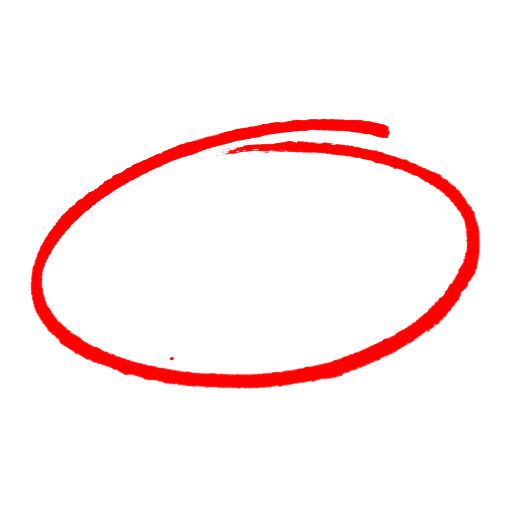 alwaysUse your legs to support your weight and pace yourself when climbing to preventdehydration.fatigue.asthma.headaches.Do not climb the tower ifweather conditions raise safety risks.physical or mental health is impaired.safety equipment is unavailable or not functioning properly.any of the above.All climbing work should include comprehensive safety planning including aJob Hazard Analysis (JHA).Safety Data Sheet (SDS).Automated External Defibrillator (AED).National Safety Council (NSC).Only trained and authorized workers are allowed to participate in tower climbing work activities.TrueFalseSAFETY MEETING QUIZSAFETY MEETING QUIZ